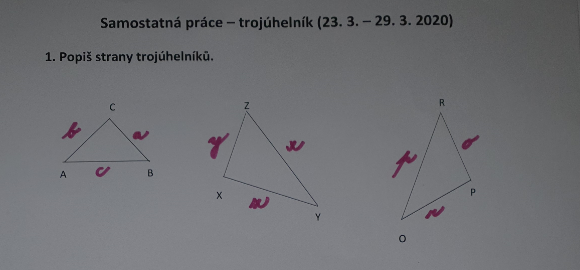 2. Doplň tabulku o trojúhelnících. U červeně označeného sloupce pozor na jednotky (musejí být stejné).Pozor na toto cvičení – i já jsem se nachytala. Musíme převést na stejné jednotky => na cmU trojúhelníku nelze určit obvod, protože trojúhelník nelze sestrojit.Neplatí trojúhelníková nerovnost: b + c > a                                                                25 + 20 není větší než 100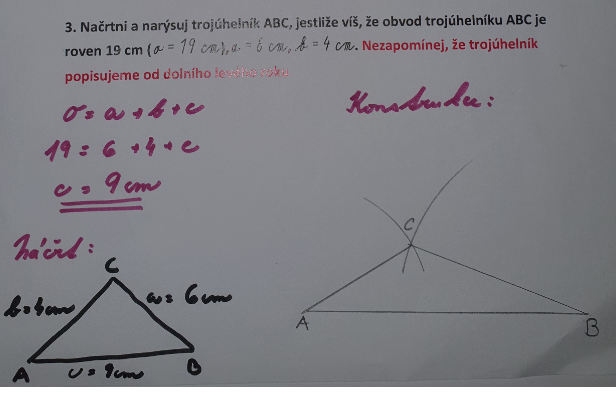 a4 cm17 dm1 m3 mm28 m§b5 cm27 dm25 cm3 mm48 mc3 cm36 dm2 dm4 mm39 mObvod  12 cm80 dmnelze10 mm115 ma1 m = 100 cm§b25 cmc2 dm = 20 cmObvod  nelze